Муниципальное бюджетное дошкольное образовательное учреждение муниципального образования город Краснодар «Детский сад комбинированного вида № 202»Годовой отчет КИП КК(год присвоения – 2017)по теме  «Психолого-педагогическая модель развития эмоциональной сферы дошкольников 5-7 лет в ДОУ комбинированного вида»г. Краснодар 2019Паспортная информацияЮридическое название учреждения Муниципальное бюджетное дошкольное образовательное учреждение муниципального образования город Краснодар «Детский сад комбинированного вида №202».УчредительДепартамент образования администрации муниципального образования город Краснодар.Юридический адрес 350047, Российская Федерация, Краснодарский край, г. Краснодар,  Прикубанский внутригородской округ, ул. им. Яна Полуяна,48.4. Ф.И.О. руководителяЕ. В. Божко, заведующий МБДОУ МО г. Краснодар «Детский сад № 202».5. Телефон, факс, e-mail8 (861) 226-29-90, 226-58-38e-mail: detsad202@kubannet.ru6. Сайт учреждения http://ds202.centerstart.ru7. Ссылка на раздел на сайте, посвященный проектуhttp://ds202.centerstart.ru/node/1752 8. Официальные статусы учреждения в сфере образования2014 г.  - Опорное образовательное учреждение по инновационной деятельности.  Приказ департамента образования администрации муниципального образования город Краснодар, от 25.01. 2014, № 82-П.2015 г. – Муниципальная инновационная площадка.  Приказ департамента образования муниципального образования город Краснодар,  от 09.10.2015 № 1461.2016 г. - Опорная образовательная организация по инновационной деятельности.  Приказ департамента образования муниципального образования город Краснодар,  от 10.10.2016 № 1415.2017 г. – Сетевой центр муниципальных сетевых инновационных площадок (МСИП) Приказ департамента образования администрации муниципального образования город Краснодар от 01.11.2017, № 1861.- Краевая инновационная площадка. Приказ министерства образования, науки и молодежной политики Краснодарского края № 5445 от 25.12.2017 года «О присвоении статуса краевых инновационных площадок»).- Инновационная площадка федерального государственного бюджетного научного учреждения «Институт изучения детства, семьи и воспитания Российской академии образования». ФГБНУ «Институт изучения детства, семьи и воспитания Российской академии образования, Закрытое Акционерное общество «ЭЛТИ-КУДИЦ». Приказ Министерства образования, науки и молодежной политики  Краснодарского края №17 от 05 июня 2017 г.2018 г.– Сетевой центр муниципальных сетевых инновационных площадок (МСИП). Приказ департамента образования администрации муниципального образования город Краснодар от 24.10.2018, № 1780.- Инновационная площадка федерального государственного бюджетного научного учреждения «Институт изучения детства, семьи и воспитания Российской академии образования». ФГБНУ «Институт изучения детства, семьи и воспитания Российской академии образования, Закрытое Акционерное общество «ЭЛТИ-КУДИЦ». Приказ Министерства образования, науки и молодежной политики  Краснодарского края №17 от 05 июня 2017 г.9. Научный руководитель – Ясько Бэла Аслановна, д-р психол.н., профессор ФГБОУ ВО «Кубанский государственный университет».Участники инновационного проекта: http://ds202.centerstart.ru/node/1896 Божко Е.В. – заведующий.Воронцова Е. В. – воспитатель коррекционной группы для детей с нарушением слуха.Ганненко Ю.Н. – воспитатель группы общего развития.Гердель Е.А. – учитель-логопед.Глухих Т.И. – воспитатель коррекционной группы для детей с нарушением слуха. Даниелян Р.В. – воспитатель группы общего развития. Кошкина И.В. - воспитатель коррекционной группы для детей с нарушением слуха.Ксенякина Е.В. – музыкальный руководитель.Левченко Н.Л. – педагог-психолог.Манохина А.Ю. – учитель-дефектолог.Панищева Т.М. - воспитатель коррекционной группы для детей с нарушением слуха. Сигаева О.В. - воспитатель коррекционной группы для детей с нарушением слуха. Сидоренко Н.Г. - воспитатель коррекционной группы для детей с ОНР.Стамболиева Э. М. – учитель – логопед.Ткачева Виктория Александровна-инструктор по физической культуре. Федаш Н. А. – воспитатель коррекционной группы для детей с ОНР. Федотова В.М. – учитель-логопед.Шапошникова Е.А. – заместитель заведующего по воспитательной работе.Шевченко Т. В. – учитель – логопед.Соответствие задачам федеральной и региональной образовательной политики.	Федеральный закон от 29.12.2012 N 273-ФЗ (ред. от 03.07.2016, с изм. от 19.12.2016) «Об образовании в Российской Федерации» (с изм. и доп., вступ. в силу с 01.01.2017).Федеральный государственный образовательный стандарт дошкольного образования. Министерство образования и науки РФ от 17.10.2013, № 1155.Закон Краснодарского края от 16.07.2013 № 2770-КЗ «Об образовании в Краснодарском крае».2. Задачи деятельности на 2018 год1.Разработать психолого-педагогическую модель по развитию эмоциональной сферы дошкольников 5-7 лет (детей с ограниченными возможностями здоровья с нарушением слуха, ОНР и детей групп общеразвивающей направленности) в интегрированной образовательной среде в ДОО.2. Создать сеть эффективного социального партнерства.План работы краевой инновационной площадки на 2018 год3.Содержание инновационной деятельности за отчетный периодДиагностическая деятельностьПроведен констатирующий эксперимент, на котором выявлялись: Адекватность восприятия и понимания эмоциональных состояний, выразительность внешнего моторного оформления эмоций (в пределах обозначенных эмоций).  С этой целью использовались следующие методики:Минаева В.М. «Изучение восприятия детьми графического изображения эмоций» (таблица 1)Минаева В.М. «Изучение особенностей использования детьми мимики и пантомимики при демонстрации заданной эмоции» (таблица 2) /Минаева В.М. Развитие эмоций дошкольников. Занятия. Игры. Пособие для практических работников дошкольных учреждений. – М., 1999/.В  экспериментальной деятельности принимали участие: дети из общеразвивающей группы старшего дошкольного возраста5-6 лет: экспериментальная группа – 35 человек (17 мальчиков и 18 девочек), контрольная группа – 35 человек (17 мальчиков и 18 девочек);родители воспитанников.Таблица 1. «Изучение восприятия детьми графического изображения эмоций».Таблица 2. «Изучение особенностей использования детьми мимики и пантомимики при демонстрации заданной эмоции».Эмоциональное состояние дошкольников: личностная тревожность.Использовалась методика: Тэммл Р,  Дорки М,  Амена В «Тест тревожности» (таблица 3).Таблица 3. «Тест тревожности».Способность воспринимать и понимать эмоциональные состояния других людей.Использовалась методика: Щетинина А.М. Опросник.  «Характер проявлений эмпатических реакций и поведения у детей» (таблица 4)./Щетинина А.М. Диагностика социального развития ребенка: Учебно-методическое пособие. - Великий Новгород., 2000/. Таблица 4. Опросник.  «Характер проявлений эмпатических реакций и поведения у детей».Эмоциональное взаимодействие детей и родителей.Использовалась методика: Захарова Е.И., Карабанова О.А. Опросник детско-родительского взаимодействия (ОДРЭВ) (таблица 5).Таблица 5. Опросник детско-родительского взаимодействия (ОДРЭВ)Исследование эмоционального развития детей  с нарушениями слуха.В  экспериментальной деятельности принимали участие: дети коррекционной группы с нарушением слуха – 6 человек (5 девочек и 1 мальчик).Таблица 6. 5.	Исследование эмоционального развития детей  /модифицированная методика Н.С. Ежковой/ Уровни: в – высокий, с – средний, н – низкийСтатистическая обработка результатов дала возможность увидеть объективную картину отправного состояния эмоционального развития детей к началу формирующего эксперимента.Теоретическая деятельность За отчетный период была изучена теоретическая и практическая литература по теме, в ДОО проведены 3 семинара  (ПРИЛОЖЕНИЕ 1). Создан: электронный банк источников:  https://cloud.mail.ru/stock/762fr1EDTiFXV6FjJTaM91xw Результаты анализа теоретических источников позволили определить круг проблем, связанных с развитием эмоциональной сферы детей дошкольного возраста; определить научно-теоретические основы построения психолого-педагогического пространства в ДОО комбинированного вида.Предложена концептуальная психолого-педагогическая модель развития эмоциональной сферы детей старшего дошкольного возраста с ограниченными возможностями здоровья в интегрированной образовательной среде ДОО. (ПРИЛОЖЕНИЕ 2).Практическая деятельностьНа I этапе реализации инновационного проекта в ДОУ:создана группа участников инновационного проекта, проведены методические семинары по изучению теоретической и практической литературы,психолого-педагогическая модель, включает: целевой, содержательный и диагностический компоненты (ПРИЛОЖЕНИЕ 2).Содержательный компонент включает в себя три взаимосвязанных блока.Первый блок – организация работы с педагогами.Психологическое просвещение  педагогов об эмоциональном развитии детей, профилактические мероприятия по улучшению  эмоционального самочувствия педагогов. Формы работы: консультации, тренинги.Второй блок – организация работы с детьми, направленная на овладение детьми языком эмоций, формирование положительных взаимоотношений со сверстниками.Формы работы: игровые ситуации.Третий блок  -  организация работы с родителями с целью  повышения психолого-педагогической компетентности, формирование навыков правильного реагирования на различные эмоциональные проявления детей.Формы работы: групповые дискуссии, индивидуальные консультации, занятия с элементами тренинга, организация совместной деятельности родителей и детей, информация в «уголках родителей».Диагностический компонент представляет собой сборник методик для экспериментальной деятельности. https://cloud.mail.ru/public/LjxP/sKxgw5mkp Для дошкольников созданы условия, обеспечивающие эмоционально комфортную атмосферу в группе.Методическая деятельность Трансляционная деятельность 4.ИнновационностьИнновационность проекта заключается в следующем: будет создана программа по развитию эмоциональной сферы детей старшего дошкольного возраста с ограниченными возможностями здоровья в интегрированной образовательной среде ДОО, разработана психолого-педагогическая модель развитии эмоциональной сферы детей старшего дошкольного возраста с ограниченными возможностями здоровья в интегрированной образовательной среде ДОО: определены условия обеспечения эмоционально-комфортной атмосферы в группе, создана эмоционально-насыщенная предметно-развивающая среда; подобран комплект диагностических методик, создано методическое обеспечение, выделены требованиях к профессиональной компетентности педагогов в развитии эмоциональной сферы детей. 5.Измерение и оценка качества инновацииПодобраны диагностические методики, позволяющие оценить эффективность проекта.Определены критерии и показатели (индикаторы) эффективности инновационной деятельности: наличие эмоциональной компетентности участников процесса.Показатели эффективности инновационной деятельности.6.РезультативностьВ 2018 году разработанные инновационные продукты соответствуют плану инновационной работы:  изучена теоретическая и практическая литература:  создан электронный банк источников https://cloud.mail.ru/public/LjxP/sKxgw5mkp  определена психолого-педагогическая модель развития эмоциональной сферы детей старшего дошкольного возраста с ограниченными возможностями здоровья в интегрированной образовательной среде ДОО http://ds202.centerstart.ru/node/1899  разработаны механизмы измерения и оценки качества инновации.Инновационные продукты представлены на сайте ДОО http://ds202.centerstart.ru/node/1752 7.Организация сетевого взаимодействияСетевое взаимодействие в рамках реализации проекта осуществляется на основе заключенных договоров о сотрудничестве. Детский сад является сетевым инновационным центром муниципальных сетевых инновационных площадок (МСИП). Приказ департамента образования администрации муниципального образования город Краснодар от 24.10.2018, № 1780.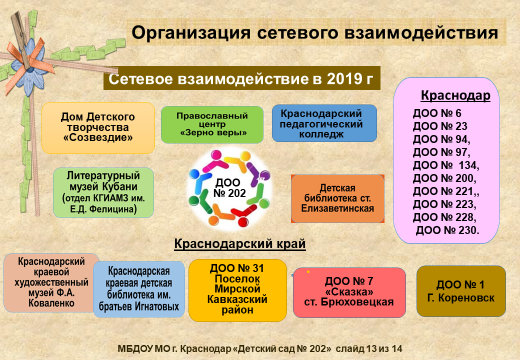 8.Аппробация и диссеминация результатов деятельности КИППРИЛОЖЕНИЕ 1«Анализ научно методической литературы по проблеме». 19.04.2018 г. МБДОУ МО г. Краснодар «Детский сад № 202».«Диагностический инструментарий изучения эмоционально – личностной сферы дошкольников». 17.05.2018 г. МБДОУ МО г. Краснодар «Детский сад № 202».«Эмоциональное развитие дошкольников с нарушением слуха». 14.06.2018 г. МБДОУ МО г. Краснодар «Детский сад № 202».Информация на сайте http://ds202.centerstart.ru/node/1899 ПРИЛОЖЕНИЕ 2 ПСИХОЛОГО-ПЕДАГОГИЧЕСКАЯ МОДЕЛЬ№ДеятельностьСрокиСрокиСрокиОжидаемый результатОжидаемый результатДиагностическая деятельность2Диагностическая деятельность2Диагностическая деятельность2Диагностическая деятельность2Диагностическая деятельность2Диагностическая деятельность2Диагностическая деятельность2Диагностическая деятельность21Проведение констатирующего эксперимента.Проведение констатирующего эксперимента.Ноябрь-декабрь 2018Ноябрь-декабрь 2018Ноябрь-декабрь 2018Диагностические показател.Теоретическая деятельность3Теоретическая деятельность3Теоретическая деятельность3Теоретическая деятельность3Теоретическая деятельность3Теоретическая деятельность3Теоретическая деятельность3Теоретическая деятельность31Изучение и анализ материалов  по теме.Изучение и анализ материалов  по теме.Февраль-июнь 2018Февраль-июнь 2018Февраль-июнь 2018Семинары.Практическая деятельность4Практическая деятельность4Практическая деятельность4Практическая деятельность4Практическая деятельность4Практическая деятельность4Практическая деятельность4Практическая деятельность41Создание психолого-педагогической модели развития эмоциональной сферы дошкольников 5-7 лет (для детей с ограниченными возможностями здоровья с нарушениями слуха, ОНР и детей групп общеразвивающей направленности) в интегрированной среде ДОО»Создание психолого-педагогической модели развития эмоциональной сферы дошкольников 5-7 лет (для детей с ограниченными возможностями здоровья с нарушениями слуха, ОНР и детей групп общеразвивающей направленности) в интегрированной среде ДОО»В течение годаВ течение годаВ течение годаМодель.Методическая деятельность5Методическая деятельность5Методическая деятельность5Методическая деятельность5Методическая деятельность5Методическая деятельность5Методическая деятельность5Методическая деятельность51 Участие в конференции педагогов г. Краснодара и Краснодарского края по развитию и организации проектной и исследовательской деятельности дошкольников. Участие в конференции педагогов г. Краснодара и Краснодарского края по развитию и организации проектной и исследовательской деятельности дошкольников.В течение годаВ течение годаВ течение годаСертификат.2Участие в мастер- классах и конференциях педагогов г. Краснодара и Краснодарского края по развитию дошкольников с ОВЗ.Участие в мастер- классах и конференциях педагогов г. Краснодара и Краснодарского края по развитию дошкольников с ОВЗ.В течение годаВ течение годаВ течение годаМетодические материалы.Трансляционная деятельность6Трансляционная деятельность6Трансляционная деятельность6Трансляционная деятельность6Трансляционная деятельность6Трансляционная деятельность6Трансляционная деятельность6Трансляционная деятельность61Публикация результатов инновационной деятельности в материалах краевой и федеральной научно- практической периодики Публикация результатов инновационной деятельности в материалах краевой и федеральной научно- практической периодики Публикация результатов инновационной деятельности в материалах краевой и федеральной научно- практической периодики В течение годаВ течение годаМатериалы публикаций, сертификаты.Виды эмоцийЭкспериментальная группаЭкспериментальная группаКонтрольная группаКонтрольная группаВиды эмоцийабс.%абс.%Радость3291,42571,4Грусть2160,02057,1Страх1131,41028,6Гнев2982,91851,4Удивление1234.3925,7Виды эмоцийЭкспериментальная группаЭкспериментальная группаКонтрольная группаКонтрольная группаВиды эмоцийабс.%абс.%/мимика//мимика//мимика//мимика//мимика/Радость2777,11954,3Грусть2160,01851,4Страх1234,31028,6Гнев2880,01748,6Удивление1337,11131,4/пантомимика//пантомимика//пантомимика//пантомимика//пантомимика/Радость2468,61748,6Грусть1748,61645,7Страх925,7822,9Гнев2780,01954,3Удивление822,9514,3УровниЭкспериментальная группаЭкспериментальная группаКонтрольная группаКонтрольная группаУровниабс.%абс.%Высокий822,91542,9Средний1337,11440,0Низкий1440,0617,1Формы  проявления эмпатииЭкспериментальная группаЭкспериментальная группаКонтрольная группаКонтрольная группаФормы  проявления эмпатииабс.%абс.%Гуманистический тип1028,6620,0Смешанный тип925,7411,4Эгоцентрический тип925,71542,9Низкий уровень развития эмпатии411,41028,6Характеристики взаимодействияГруппыабсУровниУровниУровниХарактеристики взаимодействияГруппы%ВСНБлокчувствительностиЭкспериментальнаяабс2285БлокчувствительностиЭкспериментальная%62,822,914,3БлокчувствительностиКонтрольнаяабс16613БлокчувствительностиКонтрольная%45,717,237,1Блокэмоционального принятияЭкспериментальнаяабс2492Блокэмоционального принятияЭкспериментальная%68,625,75,7Блокэмоционального принятияКонтрольнаяабс18710Блокэмоционального принятияКонтрольная%51,420,028,6Блокповеденческих проявлений эмоционального взаимодействияЭкспериментальнаяабс17153Блокповеденческих проявлений эмоционального взаимодействияЭкспериментальная%48,642,98,6Блокповеденческих проявлений эмоционального взаимодействияКонтрольнаяабс121310Блокповеденческих проявлений эмоционального взаимодействияКонтрольная%34,337,128,6Параметры обследованияабс.УровниУровниУровниПараметры обследования%ВСНИдентификация эмоциональных состоянийабс.124Идентификация эмоциональных состояний%16,733,366,7Владение произвольной мимикойабс.123Владение произвольной мимикой%16,733,350,0Владение пантомимикойабс.114Владение пантомимикой%16,716,766,7III краевая конференция «Опыт, инновации и перспективы организации исследовательской и проектной деятельности дошкольников и учащихся» 14-16 октября, 2018 г. Сочи. ГБОУ ДПО Институт развития образования Краснодарского края.Шапошникова Е.А.-сертификат.Круглый стол в рамках сетевого взаимодействия «Модели воспитательно-образовательного процесса с детьми с ограниченными возможностями здоровья» 27.04.2018 МБДОУ МО г. Краснодар «Детский  сад № 202».http://ds202.centerstart.ru/node/1833 Левченко Н.Л. «Психолого-педагогическая модель развития эмоциональной сферы дошкольников с ОВЗ в интегрированной образовательной среде ДОО».Гердель Е.А. «Развитие представлений об эмоциях у детей старшего дошкольного возраста с помощью сказок».Кошкина И.В. «Создание с детьми с нарушением слуха «Книги эмоций».Сигаева О.В. Мастер класс по изготовлению дидактических игр (развитие эмоций) для детей коррекционных групп.VIII Всероссийская научно-практическая конференция с международным участием «Теория и методология инновационных направлений  физкультурного  воспитания  детей  дошкольного возраста», 31 октября 2018 года, ФГБОУВО «Кубанский государственный университет физической культуры, спорта и туризма».Божко Е.В., Левченко Н.Л. «Мультстудия как средство развития социального взаимодействия дошкольников с ОВЗ в интегрированной образователь»ной среде ДОО».Межрегиональная (с международным участием) научно-практическая конференция «Образование и культура XXI века: от исследования к опыту», 18 мая 2018 г., ГБПОУ Краснодарского края «Краснодарский педагогический колледж». http://ds202.centerstart.ru/sites/ds202.centerstart.ru/files/sbornik_npk.pdf Гердель Е.А. Эмоциональное развитие ребенка средствами детской художественной литературы в группе компенсирующей направленности ОНР. Материалы межрегиональной (с международным участием) научно-практической конференции  (г. Краснодар, 18 мая 2018 г.) верстка, науч. ред., отв. ред. Г.С. Садовская. – Краснодар: 2018 – с.51-52.Левченко Н.Л. Сигаева О.В.  Развитие эмпатии и толерантного отношения к дошкольникам с ограниченными возможностями здоровья в ДОО. Материалы межрегиональной (с международным участием) научно-практической конференции (г. Краснодар, 18 мая 2018 г.) верстка, науч. Ред. , отв. Ред. Г.С. Садовская. – Краснодар: 2018. С 134-135.3. Кошкина И.В. Создание «Книги эмоций» в группе дошкольников с нарушением слуха. Материалы межрегиональной (с международным участием) научно-практической конференции (г. Краснодар, 18 мая 2018 г.) верстка, науч. Ред. , отв. Ред. Г.С. Садовская. – Краснодар: 2018 – 255 с.Всероссийский конкурс методических разработок «Уроки добра» Хабенского А.. январь 2018 г. при поддержке корпорации Российский учебник, издательства Дрофа.Глухих Т.И. Презентация «Дерево доброты» с участием детей – инвалидов-колясочников.Всероссийский конкурс педагогического мастерства по версии электронного образовательного журнала «Научный руководитель» март 2018 г., г. Волгоград.Гердель Е.А. «Эмоциональное развитие детей в группе компенсирующей направленности ОНР».VI краевые Россинские педагогические чтения работников образования города Краснодара и Краснодарского края «Развитие ума без души – смерть всего дела». 2018 г. Краснодар ГБОУ ДПО ИРО КК.Левченко Н.Л. Творческая работа «Психолого-педагогическая модель развития эмоциональной сферы дошкольников 5-7 лет  в инклюзивной  образовательной среде.Мероприятие в рамках сетевого взаимодействия.Семинар-практикум, приуроченный к Международному дню толерантности «Живут на нашей планете разные взрослые и дети» 20 ноября 2018 г. МБДОУ МО г. Краснодар «Детский  сад № 202», Краснодарская краевая детская библиотека им. бр. Игнатовых.http://ds202.centerstart.ru/node/1887 Шапошникова Е.А. Открытый показ образовательной деятельности «Занимательное кругосветное путешествие по страницам книг для детей старшего дошкольного возраста».Левченко Н.Л. Доклад с мультимедийной презентацией по авторской программе «Развитие толерантной культуры у детей дошкольного возраста».Ткачева В.А. Мастер-класс. Воспитание толерантного отношения к дошкольникам с ОВЗ средствами физического воспитания.Эмоциональная компетентность дошкольников с ограниченными возможностями здоровья с нарушениями слуха и групп общеразвивающей направленности.Эмоциональная компетентность дошкольников с ограниченными возможностями здоровья с нарушениями слуха и групп общеразвивающей направленности.Рефлексия-осознание собственных эмоциональных состояний и эмоций других людей;-представления об экспрессивном выражении эмоций (в мимике, пантомимике, речи);-способность использовать словарь эмоций и формы выражения, принятые в культуре.Регуляция взаимоотношений-способность эмоционально отзываться на переживания других и устанавливать доброжелательные взаимоотношения.Эмоциональная компетентность педагогов и специалистовЭмоциональная компетентность педагогов и специалистовРефлексия-распознавание актуальных эмоций собственных и другого человека;-владение эмоциональным словарем и формами выражения, принятыми в культуре.Саморегуляция-умение вербально и невербально выражать актуальные эмоции, -способность определить источник возникновения эмоции и последствия ее развития;-умение справляться с собственными эмоциями и регулировать взаимодействие с другими людьми.Регуляция взаимоотношений-умение определять возможную причину возникновения эмоции у других и прогнозировать последствия ее развития;-умение изменять эмоциональное состояние другого с помощью вербальных и невербальных средств.Эмоциональная компетентность родителей воспитанниковЭмоциональная компетентность родителей воспитанниковЧувствительность-способность воспринимать состояние ребенка;-понимание причин состояния; -способность к сопереживанию.Эмоциональное принятие-безусловное принятие. Поведенческие проявления эмоционального взаимодействия-оказание эмоциональной поддержки; -ориентация на состояние ребенка при построении взаимодействия;-умение воздействовать на состояние ребенка.VIII Всероссийская научно-практическая конференция с международным участием «Теория и методология инновационных направлений  физкультурного  воспитания  детей  дошкольного возраста», 31 октября 2018 года, ФГБОУВО «Кубанский государственный университет физической культуры, спорта и туризма».Божко Е.В., Левченко Н.Л. Статья  «Мультстудия как средство развития социального взаимодействия дошкольников с ОВЗ в интегрированной образовательной среде ДОО».Межрегиональная(с международным участием) научно-практическая конференция «Образование и культура XXI века: от исследования к опыту», 18 мая 2018 г., ГБПОУ Краснодарского края «Краснодарский педагогический колледж». http://ds202.centerstart.ru/node/1752 НПК в КПК сборник статей Гердель Е.А. Статья Эмоциональное развитие ребенка средствами детской художественной литературы в группе компенсирующей направленности ОНР». Материалы межрегиональной (с международным участием) научно-практической конференции  (г. Краснодар, 18 мая 2018 г.) верстка, науч. ред., отв. ред. Г.С. Садовская. – Краснодар: 2018 – 255 с.Левченко Н.Л. Сигаева О.В.  Статья  «Развитие эмпатии и толерантного отношения к дошкольникам с ограниченными возможностями здоровья в ДОО». Материалы межрегиональной (с международным участием) научно-практической конференции (г. Краснодар, 18 мая 2018 г.) верстка, науч. Ред. , отв. Ред. Г.С. Садовская. – Краснодар: 2018 – 255 с.3. Кошкина И.В. Статья  «Создание «Книги эмоций» в группе дошкольников с нарушением слуха». Материалы межрегиональной (с международным участием) научно-практической конференции (г. Краснодар, 18 мая 2018 г.) верстка, науч. Ред. , отв. Ред. Г.С. Садовская. – Краснодар: 2018 – 255 с. Всероссийский конкурс методических разработок «Уроки добра» Хабенского А.. январь 2018 г. при поддержке корпорации Российский учебник, издательства Дрофа.Глухих Т.И. Презентация «Дерево доброты» с участием детей – инвалидов-колясочников.Всероссийский конкурс педагогического мастерства по версии электронного образовательного журнала «Научный руководитель» март 2018 г., г. Волгоград.Гердель Е.А. Творческая работа «Эмоциональное развитие детей в группе компенсирующей направленности ОНР».VI краевые Россинские педагогические чтения работников образования города Краснодара и Краснодарского края «Развитие ума без души – смерть всего дела». 2018 г. Краснодар ГБОУ ДПО ИРО КК.Левченко Н.Л. Творческая работа «Психолого-педагогическая модель развития эмоциональной сферы дошкольников 5-7 лет  в инклюзивной  образовательной среде.Мероприятия в рамках сетевого взаимодействияМероприятия в рамках сетевого взаимодействияКруглый стол в рамках сетевого взаимодействия «Модели воспитательно-образовательного процесса с детьми с ограниченными возможностями здоровья» 27.04.2018 МБДОУ МО г. Краснодар «Детский  сад № 202».http://ds202.centerstart.ru/node/1833 1.Левченко Н.Л. Доклад «Психолого-педагогическая модель развития эмоциональной сферы дошкольников с ОВЗ в интегрированной образовательной среде ДОО».2.Гердель Е.А. Доклад «Развитие представлений об эмоциях у детей старшего дошкольного возраста с помощью сказок».3.Кошкина И.В. Доклад  «Создание с детьми с нарушением слуха «Книги эмоций».4.Сигаева О.В. Мастер класс  «Дидактические игры (развитие эмоций) для детей коррекционных групп».Семинар-практикум, приуроченный к Международному дню толерантности «Живут на нашей планете разные взрослые и дети» 20 ноября 2018 г. МБДОУ МО г. Краснодар «Детский  сад № 202», Краснодарская краевая детская библиотека им. бр. Игнатовых.http://ds202.centerstart.ru/node/1887 Шапошникова Е.А. Открытый показ образовательной деятельности «Занимательное кругосветное путешествие по страницам книг для детей старшего дошкольного возраста».Левченко Н.Л. Доклад с мультимедийной презентацией по авторской программе «Развитие толерантной культуры у детей дошкольного возраста».Ткачева В.А. Мастер-класс  «Воспитание толерантного отношения к дошкольникам с ОВЗ средствами физического воспитания».Семинар 19.04.2018 г. МБДОУ МО г. Краснодар «Детский сад № 202	«Анализ научно методической литературы по проблеме»/тезисы/К. Изард, автор одной из популярных теорий человеческих эмоций, раскрыл понимание эмоций, включающее три аспекта:	-переживаемое или осознаваемое ощущение эмоции;	-процессы, происходящие в нервной, эндокринной, дыхательной, пищеварительной и других системах организма;	-поддающиеся наблюдению выразительные комплексы эмоций, в частности, те,  которые отражаются на лице.Обобщая его точку зрения, можно сказать, что эмоции – это процесс, включающий нейрофизиологические процессы, субъективное переживание и его внешнее выражение. К. Изарду принадлежит одно из ведущих исследований в области эмоций человека. Он выделил «фундаментальные эмоции»: интерес, радость, удивление, страдание, гнев, отвращение, презрение, страх, стыд, вина. Фундаментальные эмоции являются врожденными. Их культурный контекст в большей степени влияет на правила проявления эмоций. В зависимости от сложившихся исторических традиций эти правила могут требовать сдержанности и подавления одних эмоций и, наоборот, максимально открытой демонстрации других.В отечественной психологии, начиная с работ Л.С. Выготского, утвердилось мнение о многоуровневости эмоций как об основной из фундаментальных закономерностей их проявления и развития. Наиболее ярко эта идея проявляется при рассмотрении возрастных этапов развития эмоций, в частности на этапах младенческого, раннего и дошкольного детства.Ключевыми моментами эмоционального развития ребенка дошкольного возраста являются: -освоение социальных форм выражения эмоций;-формируется чувство долга, получают дальнейшее развитие эстетические, интеллектуальные и моральные чувства;-благодаря речевому развитию эмоции становятся осознанными;-эмоции являются показателем общего состояния ребенка, его психического и физического самочувствия.Г.Г. Филиппова предлагает рассматривать эмоциональное благополучие как показатель оптимальности общего развития ребенка и его психического здоровья. Как и любое интегральное понятие, эмоциональное благополучие зависит от многих причин. А.Д. Кошелева особо среди них выделяет:-состояние здоровья ребенка в период посещения детского сада;-особенности взаимодействия ребенка со взрослыми, работающими в дошкольном учреждении;-особенности взаимодействия с детьми группы, которую ребенок посещает;-эмоциональная обстановка и уклад жизни в детском саду в целом;-обстановка в семье ребенка.Такой взгляд на проблему охватывает все аспекты жизнедеятельности ребенка дошкольного возраста.Л. П. Стрелкова выделяет фазы эмоционального развития, эмоциональной регуляции — сочувствие, сопереживание, содействие. Отмечена динамика ее осознанности и произвольности, а также когнитивный характер ориентации в ситуации. Она выделяет следующие параметры развития эмоциональной сферы человека:-умение адекватно эмоционально реагировать на различные явления окружающего мира;-умение дифференцировать и адекватно интерпретировать экспрессивные выражения и эмоциональные состояния других;-многообразие способов эмоционального реагирования;широту диапазона понимаемых и переживаемых эмоций;интенсивность и глубину переживания;-уровень передачи эмоционального состояния в речевом плане;терминологическую оснащенность языка.По мнению А. В. Запорожца, эмоциональное развитие дошкольника является одним из важнейших условий его воспитания. Подчеркивая важность эмоциональных переживаний ребенка при взаимодействии с социумом для его личностного становления, он акцентировал внимание на том, что раннее неблагополучие аффективных отношений с близкими, формируемое эмоциональное самочувствие. Л. А. Абрамян признал тот факт, что внутреннее эмоциональное отношение ребенка к окружающей действительности «вырастает» из его практического взаимодействия с этой действительностью. Этот сложный процесс может составлять содержание развития социальной направленности потребностей и мотивов в старшем дошкольном возрасте. Именно с этой точки зрения возможна взаимосвязь эмоционального, социального и нравственного развития дошкольников.Л.С. Выготский считал, что «эмоциональное развитие детей – одно из важнейших направлений профессиональной деятельности педагога. Эмоции являются «центральным звеном» психической жизни человека, и, прежде всего ребенка». Его последователи, основываясь на теоретических изысканиях, развивают идею о взаимосвязи всех компонентов человеческой психики, в частности эмоционального и интеллектуального.Литература1.	Абрамян, Л.А. Эмоциональное благополучие ребёнка как основополагающий фактор развития личности Текст. / Л.А. Абрамян // Диагностика и регуляция эмоциональных состояний. Одесса, 1990. 2.	Выготский Л.С. Детская психология // Собр. Соч. в 6 т. М., 1984. Т. 4.3.	Изард К. Психология эмоций. - М, 2000.4.	Запорожец А.В. Развитие эмоциональной регуляции действий у дошкольника // Избранные психологические труды: В 2 т. – М., 1986. – Т. 1. 5.	Запорожец А.В. Детская эмоциональность – М., 2000.6.	Захаров А.И. Дневные и ночные страхи у детей. – СПб., 2000.7.	Кошелева, А. Д. Эмоциональное развитие дошкольников Текст. / А.Д. Кошелева, В.И Перегуда, O.A. Шаграева. М., 2003.8.	Стрелкова Л.П. Игровое воспитание детей – М., 2004. 9.	Филиппова, Г.Г. Психология материнства и ранний онтогенез Текст. / Г.Г. Филиппова. -М., 1999.2.Семинар 17.05.2018 г. МБДОУ МО г. Краснодар «Детский сад № 202».«Диагностический инструментарий изучения эмоционально – личностной сферы дошкольников»/тезисы/Диагностика эмоциональной сферы детей осуществляется основными диагностическими методами – тестированием, наблюдением, анкетированием, опросом, беседой и анализом продуктов детского творчества в индивидуальной и групповой формах психодиагностического взаимодействия. Можно выделить три группы психодиагностических средств: стандартизированные (тесты, опросники), проективные (тесты и методики), возрастного соответствия (методики).К стандартизированным  предъявляется ряд требований: репрезентативность, валидность, объективность измерения. Их согласованность позволяет объективно измерить и оценить различные психоэмоциональные феномены.Проективные тесты и методики направлены на целостное изучение личности, основанное на психологической интерпретации результатов проекции. В этом случае эмоциональный компонент личностной структуры может быть диагностирован ткак личностно-эмоциональная особенность ребенка: тревожность, агрессивность, демонстративность, фрустрированность.  При диагностике детей дошкольного возраста используют детские варианты проективных тестов – адаптированные модификации. Методики выявления возрастного соответствия  этапам эмоционального развития. Методики этого ряда представляют собой  комплекс стандартизированных для каждой возрастной категории заданий, позволяющих выявить наличие и особенности функционирования эмоциональных механизмов и новообразований. Методики изучения эмоционально-личностной сферы дошкольников представлены в многочисленной литературе. ЛитератураВелиева, С.В. Диагностика психических состояний детей дошкольного возраста [Текст] : учебно-методическое пособие / С. В. Велиева. – СПб., 2005.Диагностика эмоционально-личностного развития дошкольников 3-7 лет  / Сост. Н. Д. Денисова. – М., 2013.Изотова Е.И., Никифорова Е. В. Эмоциональная сфера ребенка: Теория и практика: Учебное пособие для студ. высш. учеб. заведений. – М., 2004.Практикум по возрастной психологии: Учеб. пособие  / Под ред. Л.А. Головей, Е.Ф. Рыбалко. - СПб., 2006.Урунтаева, Г.А. Практикум детской психологии [Текст] / Г. А. Урунтаева. Ю.А.Афонькина –  М.,1995.3.Семинар 14.06.2018 г. МБДОУ МО г. Краснодар «Детский сад № 202».«Эмоциональное развитие детей дошкольников с нарушением слуха»/тезисы/На развитие эмоциональной сферы глухих детей влияют определенные неблагоприятные факторы. Нарушение словесного общения частично изолирует глухого от окружающих его говорящих людей, что создает трудности в усвоении социального опыта. Неслышащим детям не доступно восприятие выразительной стороны устной речи и музыки. Отставание в развитии речи отрицательно сказывается на осознании своих и чужих эмоциональных состояний и обуславливает упрощенность межличностных отношений. Более позднее приобщение к художественной литературе обедняет мир эмоциональных переживаний глухого ребенка, приводит к трудностям формирования сопереживания другим людям и героям художественных произведений. К факторам, благоприятно влияющим на эмоциональное развитие глухих детей, можно отнести их внимание к выразительной стороне эмоций, способность к овладению разными видами деятельности, использование мимики, выразительных движений и жестов в процессе общения.Основные направления в развитии эмоциональной сферы у ребенка с нарушенным слухом те же, что и у нормально слышащего: и тот и другой рождаются с готовым механизмом оценки значимости внешних воздействий, явлений и ситуаций с точки зрения их отношения к жизнедеятельности - с эмоциональным тоном ощущений. Уже на первом году жизни начинают формироваться собственно эмоции, которые носят ситуативный характер, т.е. выражают оценочное отношение к складывающимся или возможным ситуациям. Развитие собственно эмоций происходит по следующим направлениям - дифференциация качеств эмоций, усложнение объектов, вызывающих эмоциональный отклик, развитие способности регулировать эмоции и их внешние проявления. Эмоциональный опыт формируется и обогащается в процессе общения в результате сопереживаний другим людям, при восприятии произведений искусства, музыки. Например, симпатия по отношению к близкому человеку возникает на основе накопления удовлетворяющих ребенка и приятных для него актов ситуативно-личностного общения.В экспериментально-психологических исследованиях В. Петшака прослежены зависимости между характером общения глухих детей со взрослыми и эмоциональными проявлениями детей. Установлено, что относительная бедность эмоциональных проявлений у глухих дошкольников лишь косвенно обусловлена их дефектом и непосредственно зависит от характера эмоционально-действенного и речевого общения со взрослыми. Так, глухие дети глухих родителей обнаруживают наибольшее количество эмоциональных проявлений разного типа, в том числе и интеллектуальных эмоций, и приближаются по этим показателям к слышащим детям. Глухие дошкольники, имеющие слышащих родителей, показали наименьшее количество эмоций в разных жизненных ситуациях.Результаты исследования позволили сделать вывод, что обедненность эмоциональных проявлений у глухих дошкольников в значительной мере обусловлена недостатками воспитания, неумением взрослых слышащих людей вызывать маленьких детей на эмоциональное общение. В отличие от слышащих глухие матери, как правило, обеспечивают необходимое эмоциональное общение со своим ребенком, поэтому глухие дети глухих родителей, воспитывающиеся дома, по количеству эмоциональных проявлений приближались к слышащим детям, хотя статистические различия между ними все же сохранялись. Глухие дети глухих родителей, воспитывающиеся дома, обнаруживали существенно большее число положительных эмоциональных проявлений, чем глухие дети слышащих родителей, находящиеся дома или в специальном саду интернатного типа. На эмоциональном развитии детей и их взаимоотношениях с родителями и другими членами семьи также отрицательно сказывается оторванность от семьи (пребывание в детских учреждениях интернатного типа). Эти особенности социальной ситуации развития детей с нарушениями слуха обуславливают трудности в осознании эмоциональных состояний, в их дифференциации и обобщении.ЛитератураИсследование личности детей с нарушениями слуха / Под ред. Т. В. Розановой, Н.В.Яшковой. - М., 1981. Матвеев В. Ф. Психологические нарушения при дефектах зрения и слуха. - М., 1987. Петшак В. Изучение эмоциональных проявлений у глухих и слышащих дошкольников // Дефектология. - 1989. - № 4. Петшак В. Понимание глухими школьниками эмоций других людей // Дефектология. - 1981. - № 4.ЦЕЛЕВОЙ КОМПОНЕНТЦель: развитие эмоциональной сферы дошкольников 5-7 лет в условиях ДОУ комбинированного видаСОДЕРЖАТЕЛЬНЫЙ КОМПОНЕНТ№Вид (форма деятельности)НазваниеНазваниеЦели (задачи)Направления деятельности с дошкольникамиНаправления деятельности с дошкольникамиНаправления деятельности с дошкольникамиНаправления деятельности с дошкольникамиНаправления деятельности с дошкольниками1Интегрирован-ное взаимодей-ствие дошкольников с ОВЗ и группы общеразвиваю-щей направленностиРазвитие представлений об эмоциях  с помощью сказок. -побуждать детей называть основные, существенные признаки того или иного эмоционального проявления;-подводить детей к выводу, что одна и та же эмоция может быть вызвана разными причинами;-учить оценивать ситуации и поступки сказочных персонажей с точки зрения их социально нравственной значимости;-усваивать словесные обозначения эмоциональных проявлений.-побуждать детей называть основные, существенные признаки того или иного эмоционального проявления;-подводить детей к выводу, что одна и та же эмоция может быть вызвана разными причинами;-учить оценивать ситуации и поступки сказочных персонажей с точки зрения их социально нравственной значимости;-усваивать словесные обозначения эмоциональных проявлений.1Интегрирован-ное взаимодей-ствие дошкольников с ОВЗ и группы общеразвиваю-щей направленностиРазвитие эмоциональной сферы  с использованием цвета.-расширять представление детей о разных цветах; -формировать эмоциональную отзывчивость к цвету;-учить передавать эмоции с помощью цвета;-воспитывать эстетическое отношение к цвету и краскам;-развивать фантазию и творческое воображение.-расширять представление детей о разных цветах; -формировать эмоциональную отзывчивость к цвету;-учить передавать эмоции с помощью цвета;-воспитывать эстетическое отношение к цвету и краскам;-развивать фантазию и творческое воображение.1Интегрирован-ное взаимодей-ствие дошкольников с ОВЗ и группы общеразвиваю-щей направленностиРазвитие эмоциональной экспрессии с помощью языка движений.-развивать интерес и потребности в выражении эмоциональных состояний под музыку;-развивать у детей чувственно-двигательную координацию;-акцентировать внимание на мимических движениях лица;-знакомить с элементами пантомимы – жестами;-обучать приемам образного перевоплощения на примере этюдов.-развивать интерес и потребности в выражении эмоциональных состояний под музыку;-развивать у детей чувственно-двигательную координацию;-акцентировать внимание на мимических движениях лица;-знакомить с элементами пантомимы – жестами;-обучать приемам образного перевоплощения на примере этюдов.1Интегрирован-ное взаимодей-ствие дошкольников с ОВЗ и группы общеразвиваю-щей направленностиРазвитие эмоциональной выразительности с помощью пальчиковых и жестовых игр в музыкальной деятельности.-развивать эмоциональную чуткость; -побуждать  детей к эмоциональному самовыражению;-побуждать к актуализации различных эмоциональных состояний;-развивать воображение и творческую фантазию;-поддерживать интерес к музыкальным пальчиковым играм.-развивать эмоциональную чуткость; -побуждать  детей к эмоциональному самовыражению;-побуждать к актуализации различных эмоциональных состояний;-развивать воображение и творческую фантазию;-поддерживать интерес к музыкальным пальчиковым играм.1Интегрирован-ное взаимодей-ствие дошкольников с ОВЗ и группы общеразвиваю-щей направленностиИспользование мультипликационных фильмов как средства развития эмоциональной отзывчивости и эмпатии.-учить детей определять и различать эмоциональные состояния героев мультфильмов и соотносить его со своим эмоциональным опытом;	-учить передавать свое отношение и эмоциональное состояние, используя эмоциональный словарь.	-развивать способность детей к воплощению эмоционального переживания, возникшего при восприятии мультипликационного фильма в разных видах детской творческой деятельности.-учить детей определять и различать эмоциональные состояния героев мультфильмов и соотносить его со своим эмоциональным опытом;	-учить передавать свое отношение и эмоциональное состояние, используя эмоциональный словарь.	-развивать способность детей к воплощению эмоционального переживания, возникшего при восприятии мультипликационного фильма в разных видах детской творческой деятельности.1Интегрирован-ное взаимодей-ствие дошкольников с ОВЗ и группы общеразвиваю-щей направленности«Книга эмоций»как средство развитияэкспрессивного    компонентаэмоциональной сферы дошкольников-побуждать детей к эмоциональному реагированию;-знакомить  с эмоциями;-учить различать эмоциональное состояние по интонации голоса, мимике и соотносить их с графическим изображением;-развивать способность понимать и выражать свое эмоциональное состояние и эмоциональное состояние другого человека;-создать индивидуальную книгу эмоций.-побуждать детей к эмоциональному реагированию;-знакомить  с эмоциями;-учить различать эмоциональное состояние по интонации голоса, мимике и соотносить их с графическим изображением;-развивать способность понимать и выражать свое эмоциональное состояние и эмоциональное состояние другого человека;-создать индивидуальную книгу эмоций.1Интегрирован-ное взаимодей-ствие дошкольников с ОВЗ и группы общеразвиваю-щей направленностиФормирование эмпатии и дружеских отношений с помощью игр и упражнений.-развивать умение сочувствовать и сопереживать;-развивать умение слушать собеседника не перебивая;-учиться вежливо общаться со сверстниками;-развивать умение взаимодействовать и  сотрудничать со сверстниками.-развивать умение сочувствовать и сопереживать;-развивать умение слушать собеседника не перебивая;-учиться вежливо общаться со сверстниками;-развивать умение взаимодействовать и  сотрудничать со сверстниками.2Коррекционные занятия с дошкольниками с ОВЗ Развитие эмоционального реагирования, экспрессивных проявлений, эмпатии, представлений об эмоциях и словаря эмоциональной лексики у детей с нарушениями слуха.-интенсификация процесса овладения языковыми средствами, -совершенствование речи - лексической, грамматической, фонетической.-интенсификация процесса овладения языковыми средствами, -совершенствование речи - лексической, грамматической, фонетической.Использование элементов фонетической ритмики для развития эмоционально-выразительной стороны устной речи у детей с нарушением слуха. -расширить представления детей об эмоциях, обогатить словарь по данной теме;-способствовать формированию с помощью речевой ритмики навыка воспроизведения речевых единиц в естественной, выразительной, интонационно окрашенной  форме; -развивать эмоционально-нравственный аспект в воспитании детей: отзываться на эмоциональное состояние других людей, проявлять сочувствие, сопереживание, содействие-расширить представления детей об эмоциях, обогатить словарь по данной теме;-способствовать формированию с помощью речевой ритмики навыка воспроизведения речевых единиц в естественной, выразительной, интонационно окрашенной  форме; -развивать эмоционально-нравственный аспект в воспитании детей: отзываться на эмоциональное состояние других людей, проявлять сочувствие, сопереживание, содействие3Профилактика по улучшению  эмоционального самочувствия детейОбеспечение эмоционально комфортной атмосферы в группе- эмоционально поддерживать  детей на вербальном и невербальном уровне;- ввести эмоциональный компонент в режимных  моментах: применять музыкальное фоновое сопровождение, проводить релаксационные игры.- эмоционально поддерживать  детей на вербальном и невербальном уровне;- ввести эмоциональный компонент в режимных  моментах: применять музыкальное фоновое сопровождение, проводить релаксационные игры.Обеспечение эмоционально-насыщенной предметно-развивающей среды-подготовить дидактические игры  на распознавание эмоций - подобрать тематические мультфильмы; - подготовить тематические презентации;- сделать маски «эмоций; - подобрать наборы кукол для различных видов театра: пальчикового, кукольного, настольного.-подготовить дидактические игры  на распознавание эмоций - подобрать тематические мультфильмы; - подготовить тематические презентации;- сделать маски «эмоций; - подобрать наборы кукол для различных видов театра: пальчикового, кукольного, настольного.Снятие психоэмоционального напряжения и гармонизация эмоциональной сферы с помощью арт-терапевтического метода работы с рисунком «мандала».-снятие психоэмоционального напряжения;-нахождение внутреннего ресурса;-развитие коммуникативных навыков;-развитие мелкой моторики рук;-развитие творческого потенциала.-снятие психоэмоционального напряжения;-нахождение внутреннего ресурса;-развитие коммуникативных навыков;-развитие мелкой моторики рук;-развитие творческого потенциала.Применение здоровьесберегающих технологий  для укрепления адаптивных возможностей организма, активизации защитных свойств и устойчивости к заболеваниям с помощью фонопедических упражнений, артикуляционной гимнастики, вибрационного массажа (приложение) - музыкотерапия-развивать певческий голос, укреплять и расширять диапазон певческого голоса с помощью здоровьесберегающих технологий;-развивать эмоциональную отзывчивость на музыку;-повысить адаптивные возможности детского организма (активизация защитных свойств, устойчивости к заболеваниям).-развивать певческий голос, укреплять и расширять диапазон певческого голоса с помощью здоровьесберегающих технологий;-развивать эмоциональную отзывчивость на музыку;-повысить адаптивные возможности детского организма (активизация защитных свойств, устойчивости к заболеваниям).Направления деятельности с педагогамиНаправления деятельности с педагогамиНаправления деятельности с педагогамиНаправления деятельности с педагогамиНаправления деятельности с педагогами4Психологи-ческое просвещение.  Психологическое просвещение  об эмоциональном развитии детей.-способствовать формированию потребностей в психологических знаниях, желании использовать их в работе с детьми.-способствовать формированию потребностей в психологических знаниях, желании использовать их в работе с детьми.5Профилакти-ческие мероприятия. Профилактические мероприятия по улучшению  эмоционального самочувствия педагогов.- осваивать способы снятия эмоционального напряжения.- осваивать способы снятия эмоционального напряжения.Направления деятельности с родителямиНаправления деятельности с родителямиНаправления деятельности с родителямиНаправления деятельности с родителями6 Психологичес-кое просвещение  об эмоциональном развитии детейПсихологическое просвещение  об эмоциональном развитии детей.Психологическое просвещение  об эмоциональном развитии детей.-популяризация  психологических знаний о возрастном и  эмоциональном развитии дошкольников.7Развитие эмоционального  опыта в детско-родительских отношенияхДетско-родительский тренинг «Друг другу  навстречу».Детско-родительский тренинг «Друг другу  навстречу».-развивать опыт выражения сочувствия, содействия  и эмоциональной поддержки ребенка.МОНИТОРИНГ  МОНИТОРИНГ  МОНИТОРИНГ  ДИАГНОСТИЧЕСКИЙ КОМПЛЕКТ МЕТОДИК:ДИАГНОСТИЧЕСКИЙ КОМПЛЕКТ МЕТОДИК:ДИАГНОСТИЧЕСКИЙ КОМПЛЕКТ МЕТОДИК:-Маслач К, Джексон С. Опросник «Психическое  выгорание» /в адаптации Н.Е.Водопьяновой/.-Либельт К .Тест «Состояние вашей нервной системы».-Доскин В.А., Лаврентьева Н. А., Шарай В. Б. Мирошников М. П. Тест САН (модифицированный).-Минаева В. М. «Изучение восприятия детьми графического изображения эмоций». -Минаева В. М. «Изучение особенностей использования детьми мимики и пантомимики при демонстрации заданной эмоции»,.-Тэмрл Р, Дорки М, Амен В. «Тест тревожности».-Ежкова Н.С. Обследование эмоционально-оценочной лексики детей с нарушениями слуха /модифицированная методика /.-Щетинина А.М. Опросник «Характер проявлений эмпатических реакций и поведения у детей».-Карабанова О.А. Опросник «Детско-родительское  эмоциональное взаимодействие» (методика ОДРЭВ). 